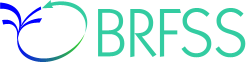 2015Behavioral Risk Factor Surveillance System QuestionnaireSamptype = 1 = landSamptype = 2 = cell Core Draft as of: October 8, 2014Behavioral Risk Factor Surveillance System 2015 QuestionnaireTable of ContentsBehavioral Risk Factor Surveillance System	2Table of Contents	2Cell Phone Interviewer’s Intro	8Core Sections	14Section 1: Health Status	14Section 2: Healthy Days — Health-Related Quality of Life	14Section 3: Health Care Access	15Section 4: Hypertension Awareness	16Section 5: Cholesterol Awareness	17Section 6: Chronic Health Conditions	18Module 2: Diabetes	21Section 7: Demographics	25Section 8: Tobacco Use	37Section 9: Alcohol Consumption	43Section 10: Fruits and Vegetables	45Section 11: Exercise (Physical Activity)	51Section 12: Arthritis Burden	55Section 13: Seatbelt Use	57Section 14: Immunization	57Section 15: HIV/AIDS	59Optional Modules	62Module 4: Caregiver	62Module 6: Cognitive Decline	65State-Added 1: Marijuana (land and cell)	67Interviewer’s Script//answering machine message to be left on the 1st, 4th, and 9th attempts that result in an answering machine disposition (intro1=02, 03)//Answering Machine message text: Hello, my name is _______.  I am calling on behalf of the Wyoming Department of Health to conduct an important study on the health of Wyoming residents.   We will call again in the next few days to conduct the interview.  If you have any questions, please call us at 1-877-305-1145 at your convenience.  Thanks."Hola, mi nombre es _______.  Llamo en representación del Departamento de Salud de Wyoming para realizar un importante estudio sobre la salud de los residentes de Wyoming.  Vamos a llamar otra vez en los próximos días para realizar la entrevista. Si usted tiene alguna pregunta, por favor llámenos al 1-877-385-6204 cuando le sea conveniente.  Gracias."//privacy manager to be prompted on the 1st, 4th, and 9th attempts that result in a privacy manager//Privacy Manager: “We are calling on behalf of the Wyoming Department of Health.”“(NAME) llamo de parte del Departamento de Servicios de Salud de WyomingIntro1//ask of all samptype=1//HELLO, I am calling for the    Wyoming Department of Health .  My name is         (name)      .  We are gathering information about the health of    Wyoming residents.  This project is conducted by the health department with assistance from the Centers for Disease Control and Prevention. Your telephone number has been chosen randomly, and I would like to ask some questions about health and health practices. This call may be monitored and recorded for quality control.Is this     (phone number)     ?		01 Continue02 Terminate05 Selected on the line14 Continue in SpanishFor Resumed Interviews and samptype =1://if SEL NE 20 and samptype =1//INTRO1Hello, I’m _____calling from ICF for the Wyoming Department of Health and the Centers for Disease Control and Prevention.  We’re gathering information on the health and safety of ___Wyoming______ residents.  This call is being monitored and recorded for quality control. When we called previously the computer randomly selected the <SEL1> 18 years of age or older to be interviewed.  May I please speak to him/her? 01. Transfer to respondent [go to newadult]05  Selected on the line02 Termination screen14 CONTINUE IN SPANISH//ask if intro1=1 and samptype = 1//HS1 Is this a private residence?READ ONLY IF NECESSARY: “By private residence, we mean someplace like a house or apartment.”		1	Yes		[Go to state of residence]		2	No		[Go to college housing]			3	No, business phone only//if HS1=3//BUS	Thank you very much but we are only interviewing persons on residential phones lines at this time. DISPO 411. continue//if HS1=2//COLLEGE	Do you live in college housing? READ ONLY IF NECESSARY:  “By college housing we mean dormitory, graduate student or visiting faculty housing, or other housing arrangement provided by a college or university.”		[INTERVEIWER: IF NO, PROBE TO FIND OUT IF BUSINESS OR GROUP HOME] 		1	YES		[Go to HS2]2	NO	 - Business3	NO –     Group home				7	DON’T KNOW / NOT SURE9	REFUSED//if college = 2,3, 7,9//X2	Thank you very much, but we are only interviewing persons who live in a private residence or college housing at this time.  STOP /[if college = 2,3,7,9 assign dispo 26 Not a Private Residence/]//ask of all if samptype = 1//STRES		Do you reside in Wyoming?  		1	Yes		[Go to Cellular Phone]		2	No			7	Don’t Know	9	Refused//if stres = 2,7,9//X3	Thank you very much, but we are only interviewing persons who live in the state of ______at this time.  STOP //dispo 40////ask if HS1=1 or college = 1//HS2	Is this a cellular telephone?  Interviewer Note: Telephone service over the internet counts as landline service (includes Vonage, Magic Jack and other home-based phone services).Read only if necessary: “By cellular (or cell) telephone we mean a telephone that is mobile and usable outside of your neighborhood.” 		1	No -  Not a Cellular Telephone		2	Yes//if HS2=2//	HS2X	Thank you very much, but we are only interviewing by land line telephones and for private residences or college housing. STOP //assign dispo 28 cell phone//1. continue //ask of college=1 and hs2=1//ADULT 	Are you 18 years of age or older?  	21	Yes and the respondent is Male	22	Yes and the respondent is Female		03	No                        //if adult=3//XX3           Thank you very much, but we are only interviewing persons aged 18 or older at this time.  STOP //if adult=3 assign dispo 27//1. continue		//ask if HS1=1 and hs2=1// //ADULTSI need to randomly select one adult who lives in your household to be interviewed.  How many members of your household, including yourself, are 18 years of age or older?	__ 	Number of adults [RANGE 0-18]//if ADULTS = 0 //X3	I’m sorry we are only interviewing adult residents who are 18 years of age or older.Thank you.”  // if adults=0 assign dispo 27//	1. continue//ask if ADULTS = 1// 	ONEADULT Are you the adult?	21	Yes and the respondent is Male	22	Yes and the respondent is Female	03	No	If "yes," 	Then you are the person I need to speak with.  //if ONEADULT=03// ASKGENDR 	Is the adult a man or a woman?  	21 	Male	22	Female//if ONEADULT=03// GETADULT 	May I speak with [fill in (him/her) from previous question]?  	1	Yes, Adult coming to the phone.[GO TO NEWADULT]	2	No, not here (interview will terminate) [INTERVIEWER SET APPOINTMENT FOR BEST TIME TO REACH ADULT]//ASK IF ADULTS>1//MEN	How many of these adults are men 	__  	Number of men [RANGE 0-18]//ASK IF ADULTS>1//WOMEN … and how many are women?	__ 	Number of women [RANGE 0-18]//if samptype=1//RANDOMLY SELECT ADULT; Assign selected value:01 Oldest Female02 2nd Oldest Female03 3rd Oldest Female04 4th Oldest Female05 5th Oldest Female06 6th Oldest Female07 7th Oldest Female08 8th Oldest Female09 9th Oldest Female11 Oldest Male12 2nd Oldest Male13 3rd Oldest Male14 4th Oldest Male15 5th Oldest Male16 6th Oldest Male17 7th Oldest Male18 8th Oldest Male19 9th Oldest Male20 No respondent selected21 One person HH - Male22 One person HH – Female//ASK IF ADULTS > 1//ASFKOR	The person in your household that I need to speak with is  the [INSERT SELECTED]                               .		INTERVIEWER: IF SPEAKING WITH SAME GENDER, ASK:  Are you the person?	INTERVIEWER: IF SPEAKING WITH OPPOSITE GENDER, ASK: May I speak with him or her?	1	Yes – Selected is on the line	2	Yes – Adult coming to the phone [GO TO NEWADULT]	3	No, not here [INTERVIEWER: SET APPOINTMENT TIME]	4	Go back to Adults question. Warning: A new respondent may be selected. \n&                   			 (You need Supervisor's permission to use this option.)To the correct respondent:	//if askfor=2 or getadult = 1//	NEWADULTHELLO, I am calling for the    Wyoming Department of Health.  My name is         (name)      .  We are gathering information about the health of    Wyoming     residents.  This project is conducted by the health department with assistance from the Centers for Disease Control and Prevention. Your telephone number has been chosen randomly, and I would like to ask some questions about health and health practices. This call may be monitored and recorded for quality assurance purposes.1. Continue//ask if samptype=1//YOURTHE1I will not ask for your last name, address, or other personal information that can identify you.  You do not have to answer any question you do not want to, and you can end the interview at any time.  Any information you give me will be confidential.  If you have any questions about the survey, please call 1-877-305-1145. [INTERVIEWER: IF NEEDED: The interview takes on average 22 minutes depending on your answers.]001	Person Interested, continue.002	Go back to Adults question. WARNING: A NEW RESPONDENT WILL BE SELECTED AND YOU NEED A SUPERVISOR’S PASSWORD TO CONTINUECell Phone Interviewer’s Intro//ask if samptype=2//Intro1	HELLO, I am calling for the    Wyoming Department of Health.  My name is         (name)      .  We are gathering information about the health of    Wyoming     residents.  This project is conducted by the health department with assistance from the Centers for Disease Control and Prevention. Your telephone number has been chosen randomly, and I would like to ask some questions about health and health practices. The interview may be monitored and recorded for quality control purposes. I have just a few questions to find out if you are eligible for the study. Is this a safe time to talk with you? INTERVIEWER NOTE: If respondent reports that they do not live in the state mentioned, tell them that they may still be eligible to participate.01	Yes - Continue02 	No - Not a safe time03	Respondent Says – They Do Not Live in this State04	Termination Screen14	CONTINUE IN SPANISH//if intro1=03//intro 2You may still be eligible to participate.01	Continue to next question07	Termination screen09	Not a safe time/driving//if intro1=1 or intro2=1//PHONE	Is this     (phone number)     ?INTERVIEWER: PLEASE CONFIRM NEGATIVE RESPONSES TO ENSURE THAT RESPONDENT HAS HEARD AND UNDERSTOOD CORRECTLY.												(213)		1	[Go to CELLFON2] YES		2	NO4	[GO TO CB] NOT A SAFE TIME/DRIVING		7	[Go to CELLFON2] DON’T KNOW / NOT SURE9	[Go to CELLFON2] REFUSED	If "no,” //if PHONE=2// 	XPHONE	Thank you very much, but I seem to have dialed the wrong number. It’s possible that your number may be called at a later time.  STOP TERM DISP = 23	1. continue//If PHONE=1,7,9 ask CELLFON2//CELLFON2Is this a cellular telephone?  [Read only if necessary: “By cellular telephone we mean a telephone that is mobile and usable outside of your neighborhood”. INTERVIEWER: PLEASE CONFIRM NEGATIVE RESPONSES TO ENSURE THAT RESPONDENT HAS HEARD AND UNDERSTOOD CORRECTLY.														(214)		1	YES		[Go to CADULT]2	NO3	NOT A SAFE TIME/DRIVING		7	DON’T KNOW / NOT SURE9	REFUSED		IF "No”, //If CELLFON2=2//Thank you very much, but we are only interviewing cell telephones at this time.  STOP //assign dispo 25//		If “Don’t Know”, “Refused”, //If CELLFON2=7,9//		Thank you for your time.  STOP //assign dispo 26///if CELLFON2=1 go to CADULT///If CELLFON2=1 ask CADULT//CADULT Are you 18 years of age or older?  INTERVIEWER: PLEASE CONFIRM NEGATIVE RESPONSES TO ENSURE THAT RESPONDENT HAS HEARD AND UNDERSTOOD CORRECTLY. ASK GENDER IF NECESSARY.														(215)		1	YES, Male Respondent		[Go to PVTRESD2]		2	YES, Female Respondent	[Go to PVTRESD2]3	NO				[GO TO CADULT2]4	NOT A SAFE TIME/DRIVING	[Go to CB]		7	DON’T KNOW / NOT SURE9	REFUSED		IF “Don’t Know”, “Refused”, //If CADULT=7,9//		Thank you very much for your time.  STOP TERM DISP = 28IF "No”, //If CADULT=3// 		CADULT2		Is there an adult that also uses this cell phone?		1	YES [GO TO CADULT3]		2	NO//if CADULT2=2// (no adult uses cell phone)Thank you very much, but we are only interviewing persons aged 18 or older at this time.  STOP //assign term disp = 27//		//if CADULT2=1//		CADULT3		May I speak with him or her?		1	SWITCHING TO RESPONDENT		2	RESPONDENT NOT AVAILABLE/CALLBACK/if CADULT3=1 go to INTRO1//if CADULT3=2 autocode 105, callback///IF CADULT=1,2 ask PVTRESD2//PVTRESD2 Do you live in a private residence?READ ONLY IF NECESSARY: “By private residence, we mean someplace like a house or apartment.”INTERVIEWER: PLEASE CONFIRM NEGATIVE RESPONSES TO ENSURE THAT RESPONDENT HAS HEARD AND UNDERSTOOD CORRECTLY.  THE PERSONDOES NOT NEED TO BE PHYSICALLY LOCATED IN THEIR PRIVATE RESIDENCE.												(216)		1	YES		[Go to CSTATE]2	NO				3	NOT A SAFE TIME/DRIVING		7	DON’T KNOW / NOT SURE9	REFUSED//if pvtresd2=2// COLLEGE 	Do you live in college housing? ([Read only if necessary]: “By college housing we mean dormitory, graduate student or visiting faculty housing, or other housing arrangement provided by a college or university.”) 		1	YES		[Go to CSTATE]2	NO – business3	no – group home				4	NOT A SAFE TIME/DRIVING		7	DON’T KNOW / NOT SURE9	REFUSED//if college = 2,3 //“Thank you very much for your time, but we are only interviewing persons who live in a private residence or college housing at this time.” STOP – TERMDISP=35	IF “Don’t Know”, “Refused”, //If PVTRESD2=7,9 or college = 7, 9//		Thank you very much for your time.  STOP TERM DISP = 29//If PVTRESD2=1 or college = 1 ask CSTATE//CSTATE Are you a resident of _Wyoming__?  INTERVIEWER: PLEASE CONFIRM NEGATIVE RESPONSES TO ENSURE THAT RESPONDENT HAS HEARD AND UNDERSTOOD CORRECTLY.														(217)		1	YES		[Go to LANDLINE]2	NO		[Go to STATE]3	NOT A SAFE TIME/DRIVING		7	DON’T KNOW / NOT SURE9	REFUSED		IF “Don’t Know”, “Refused”, //If CSTATE=7,9//		Thank you very much for your time.  STOP TERM DISP = 30//If CSTATE=2 ask RSPSTATE// RSPSTATE		In what state do you live?[CATI: IF RSPSTATE = LSTATE RE-CODE CSTATE=1]											(218-219)				    ENTER STATEis a list of the United States and its Territories in alphabetical order: AL AlabamaAK AlaskaAZ ArizonaAR ArkansasCA CaliforniaCO ColoradoDE DelawareDC District of ColumbiaFL FloridaGA GeorgiaHI HawaiiID IdahoIL IllinoisIN IndianaIO IowaKS KansasKY KentuckyLA LouisianaME MaineMD MarylandMA MassachusettsMI MichiganMN MinnesotaMSMississippiMO MissouriMT MontanaNE NebraskaNV NevadaNH New HampshireNJ New JerseyNM New MexicoNY New YorkNC North CarolinaND North DakotaOH OhioOK OklahomaOR OregonPA  PennsylvaniaRI Rhode IslandSC South CarolinaSD South DakotaTN TennesseeTX TexasUT UtahVT VermontVA Virginia WA WashingtonWV West VirginiaWI WisconsinWY Wyoming 		99	    REFUSED		If Refused: 		I’m sorry, but our data is compiled by state. In order to qualify for the interview we need to 		know which state you live in. Thank you for your time.STOP TERM DISP = 42//ask if samptype=2//LANDLINE 	Do you also have a landline telephone in your home that is used to make and receive 			calls?  READ ONLY IF NECESSARY: “By landline telephone, we mean a “regular” telephone in your home that is connected to outside telephone lines through a cable or cord and is used for making or receiving calls.  Please include landline phones used for both business and personal use.”NOTE: Telephone service over the internet counts as landline service.  PLEASE CONFIRM NEGATIVE RESPONSES TO ENSURE THAT RESPONDENT HAS HEARD AND UNDERSTOOD CORRECTLY.														(220)		1	YES2	NO 		7	DON’T KNOW / NOT SURE9	REFUSED 		//ask if pvtresd2 = 1//NUMADULT How many members of your household, including yourself, are 18 years of age or older?	__ 	Number of adults [RANGE 1-18]		77	Don’t Know		99	Refused[CATI NOTE if college = 1 set numadult = 1]//ask if samptype=2//svintroYour telephone number has been chosen randomly, and I would like to ask some questions about health and health practices.  You do not have to answer any question you do not want to, and you can end the interview at any time.  Any information you give me will be confidential.  If you have any questions, I will provide a telephone number for you to call to get more information.  Is this a safe time to talk with you now or are you driving?INTERVIEWER NOTE: If respondent indicates it is not safe to talk now, ask “When is a better time to try to call back?” and schedule an appointment.		1	SAFE TIME/NOT DRIVING		2	DRIVING/NOT A SAFE TIME		9	REFUSED//if svintro = 9// Assign refusal disposition based on refusal count.//if svintro=1 read: //svintro2	I will not ask for your last name, address, or other personal information that can identify you.   The call may be monitored or recorded for quality assurance purposes.  If you have any questions about the survey, please call 1-877-305-1145.[INTERVIEWER: IF NEEDED: The interview takes on average 22 minutes depending on your answers.]1. ContinueCore SectionsSection 1: Health Status //ask of all//s1q1 	Would you say that in general your health is —?													(73)	Please read:	1	Excellent	2	Very good	3	Good	4	Fair	Or	5	Poor	Do not read:	7	Don’t know / Not sure	9	RefusedSection 2: Healthy Days — Health-Related Quality of Life //ask of all//s2q1 	Now thinking about your physical health, which includes physical illness and injury, for 	how many days during the past 30 days was your physical health not good?		_  _	Number of days	8  8	None	7  7	Don’t know / Not sure	9  9	Refused//ask of all//s2q2		Now thinking about your mental health, which includes stress, depression, and problems 		with emotions, for how many days during the past 30 days was your mental health not 		good?	_  _	Number of days[RANGE = 1-30]	8  8	None 			[If Q2.1 and Q2.2 = 88 (None), go to next section] 	7  7	Don’t know / Not sure	9  9	Refused	//ask if not (s2q1 = 88 AND s2q2 = 88)//s2q3	During the past 30 days, for about how many days did poor physical or mental health 	keep you from doing your usual activities, such as self-care, work, or recreation?	_  _	Number of days[RANGE = 1-30]	8  8	None	7  7	Don’t know / Not sure	9  9	RefusedSection 3: Health Care Access//ask of all//S3q1 		Do you have any kind of health care coverage, including health insurance, prepaid plans 	such as HMOs, government plans such as Medicare, or Indian Health Service?			1	Yes   		2	No	7	Don’t know / Not sure	9	Refused//ask of all//s3q2	Do you have one person you think of as your personal doctor or health care provider?	If “No,” ask: “Is there more than one, or is there no person who you think of as your personal doctor or health care provider?”	1	Yes, only one	2	More than one	3	No 	7	Don’t know / Not sure	9	Refused//ask of all//s3q3	Was there a time in the past 12 months when you needed to see a doctor but could not 	because of cost?	1	Yes	2	No	7	Don’t know / Not sure	9	Refused//ask of all//s3q4		About how long has it been since you last visited a doctor for a routine checkup? A routine checkup is a general physical exam, not an exam for a specific injury, illness, or condition.  		1	Within the past year (anytime less than 12 months ago)		2	Within the past 2 years (1 year but less than 2 years ago)	3	Within the past 5 years (2 years but less than 5 years ago)	4	5 or more years ago	7	Don’t know / Not sure	8	Never	9	RefusedSection 4: Hypertension Awareness//ask of all//s4q1	Have you EVER been told by a doctor, nurse, or other health professional that you have 		high blood pressure?								(101)Read only if necessary:  By “other health professional” we mean a nurse practitioner, a physician’s assistant, or some other licensed health professional.If “Yes” and respondent is female, ask: “Was this only when you were pregnant?”		1	Yes		2	Yes, but female told only during pregnancy 	[Go to next section]			3	No 						[Go to next section]				4	Told borderline high or pre-hypertensive 	[Go to next section]		7	Don’t know / Not sure 				[Go to next section]		9	Refused 					[Go to next section]//ask if s4q1=1//s4q2		Are you currently taking medicine for your high blood pressure?		(102)		1	Yes		2	No			7	Don’t know / Not sure		9	RefusedSection 5: Cholesterol Awareness//ask of all//s5q1		Blood cholesterol is a fatty substance found in the blood.  Have you EVER had your blood cholesterol checked?								(103)	1	Yes	2	No 			[Go to next section]	7	Don’t know / Not sure	[Go to next section]	9	Refused 		[Go to next section]//ask if s5q1=1//s5q2		About how long has it been since you last had your blood cholesterol checked?								       		                                (104)		Read only if necessary:	1	Within the past year (anytime less than 12 months ago)	2	Within the past 2 years (1 year but less than 2 years ago)	3	Within the past 5 years (2 years but less than 5 years ago)	4	5 or more years ago	Do not read:	7	Don’t know / Not sure	9	Refused//ask if s5q1=1//s5q3	Have you EVER been told by a doctor, nurse or other health professional that your blood 	cholesterol is high?(105)	1	Yes											2	No	7	Don’t know / Not sure	9	RefusedSection 6: Chronic Health Conditions //ask of all//S6q1t	Now I would like to ask you some questions about general health conditions.Has a doctor, nurse, or other health professional EVER told you that you had any of the following? For each, tell me “Yes,” “No,” or you’re “Not sure.”Continue//ask of all//s6q1		(Ever told) you that you had a heart attack also called a myocardial infarction? (106)1	Yes2	No 7	Don’t know / Not sure 9	Refused  //ask of all//s6q2	(Ever told) you had angina or coronary heart disease? (107)1	Yes2	No 7	Don’t know / Not sure 9	Refused  //ask of all//s6q3	(Ever told) you had a stroke?		(108)1	Yes2	No 7	Don’t know / Not sure 9	Refused  //ask of all//s6q4	(Ever told) you had asthma? (109)			1	Yes			2	No			[Go to Q6.6]			7	Don’t know / Not sure	[Go to Q6.6]			9	Refused		[Go to Q6.6]//ask if s6q4=1//s6q5		Do you still have asthma? (110)1	Yes2	No 7	Don’t know / Not sure 9	Refused  //ask of all//s6q6		(Ever told) you had skin cancer?  (111)1	Yes2	No 7	Don’t know / Not sure 9	Refused  //ask of all//s6q7		(Ever told) you had any other types of cancer?  (112)1	Yes2	No 7	Don’t know / Not sure 9	Refused  //ask of all//s6q8	(Ever told) you have Chronic Obstructive Pulmonary Disease or COPD, emphysema or chronic bronchitis? (113)1	Yes2	No 7	Don’t know / Not sure 9	Refused  //ask of all//s6q9	(Ever told) you have some form of arthritis, rheumatoid arthritis, gout, lupus, or fibromyalgia? (114)1	Yes2	No 7	Don’t know / Not sure 	9	Refused INTERVIEWER NOTE: Arthritis diagnoses include:rheumatism, polymyalgia rheumaticaosteoarthritis (not osteoporosis)tendonitis, bursitis, bunion, tennis elbowcarpal tunnel syndrome, tarsal tunnel syndromejoint infection, Reiter’s syndromeankylosing spondylitis; spondylosisrotator cuff syndromeconnective tissue disease, scleroderma, polymyositis, Raynaud’s syndromevasculitis (giant cell arteritis, Henoch-Schonlein purpura, Wegener’s granulomatosis,polyarteritis  nodosa)//ask of all//s6q10	(Ever told) you have a depressive disorder, including depression, major depression, dysthymia, or minor depression?(115)1	Yes2	No 7	Don’t know / Not sure 9	Refused  //ask of all//s6q11	(Ever told) you have kidney disease?  Do NOT include kidney stones, bladder infection or incontinence.INTERVIEWER NOTE: Incontinence is not being able to control urine flow. (116)1	Yes2	No 7	Don’t know / Not sure 9	Refused  //ask of all//s6q12	(Ever told) you have diabetes?	                 				    	    (117)If “Yes” and respondent is female, ask: “Was this only when you were pregnant?”If respondent says pre-diabetes or borderline diabetes, use response code 4.	1	Yes		2	Yes, but female told only during pregnancy		3	No		4	No, pre-diabetes or borderline diabetes		7	Don’t know / Not sure		9	Refused//if selected = male and s6q12 = 2//S6q12a	INTERVIEWER: You recorded that the respondent was told by a doctor             during pregnancy that she had diabetes. Are you sure?             The respondent selected was male.             You have to go back and correct this INCONSISTENCY ERROR.CATI NOTE: If Q6.12 = 1 (Yes), go to next question. If any other response to Q6.12, go to Pre-Diabetes Optional Module (if used). Otherwise, go to next section.  //ask if s6q12=1//s6q13	How old were you when you were told you have diabetes? (118-119)		_  _ 	Code age in years  [97 = 97 and older]		9  8	Don’t know / Not sure			9  9	RefusedCATI NOTE: Go to Diabetes Optional Module (if used). Otherwise, go to next section. Module 2: Diabetes  Note: To be asked following Core Q6.12; if response is "Yes" (code = 1)//ask if s6q12=1//Mod2_1	Are you now taking insulin?							(289)	 1	Yes		 2	No			 9	Refused//ask if s6q12=1//Mod2_2.	About how often do you check your blood for glucose or sugar?  Include times when checked by a family member or friend, but do NOT include times when checked by a health professional.	(290-292)	Interviewer  Note: If the respondent uses a continuous glucose monitoring system (a sensor inserted under the skin to check glucose levels continuously), fill in ‘98 times per day.’	1  _  _             	Times per day [RANGE 101-199]		2  _  _             	Times per week [RANGE 201-299]		3  _  _  		Times per month [RANGE 301-399]	 		4  _  _  		Times per year	[RANGE 401-499] 		8  8  8 		Never			7  7  7 		Don’t know / Not sure		9  9  9 		Refused//if mod2_2 is more than 5 times per day/per week/or per month//	MOD2_2A           	 I am sorry, but you said that you check your blood \:tm7: times per \:dwshow7:.            	Is this information correct?            	Perdoneme, pero usted dijo que chequea su sangre \:tm7: veces por \:dwshow7:.           	 Es esto correcto?	1    Yes, correct as is          	2    No, re-ask question//ask if s6q12=1//Mod2_3.	About how often do you check your feet for any sores or irritations?  Include times when checked by a family member or friend, but do NOT include times when checked by a health professional	(293-295)		1  _  _             	Times per day [RANGE 101-199]		2  _  _             	Times per week [RANGE 201-299]		3  _  _  		Times per month [RANGE 301-399]	 		4  _  _  		Times per year	[RANGE 401-499]	5  5  5		No feet 		8  8  8 		Never			7  7  7 		Don’t know / Not sure		9  9  9 		Refused//if mod2_3 is more than 5 times per day/per week/or per month//	MOD2_3A            I am sorry, but you said that you check your feet for sores or irritations \:tm8: times per \:dwshow8:.            Is this information correct?            	Perdoneme, pero usted dijo que chequea sus pies por heridas o irritaciones \:tm8: veces por \:dwshow8:.           Es esto correcto?  	1    Yes, correct as is          	2    No, re-ask question//ask if s6q12=1//Mod2_4.	About how many times in the past 12 months have you seen a doctor, nurse, or other health professional for your diabetes?							(296-297)	_  _ 	Number of times [76 = 76 or more] [RANGE 01-76]		8  8 	None	7  7	Don’t know / Not sure		9  9 	Refused//if mod2_4 >52//	MOD2_4A            I am sorry, but you said that you have seen a health professional            	\:mod2_5: times in the past 12 months.  Is this correct?            	Perdoneme, pero usted dijo que ha visto a un profesional de la salud   \:mod2_4: veces en los ultimos 12 meses.   Es esto correcto?         	 1    Yes, correct as is         	 2    No, re-ask question//ask if s6q12=1// Mod2_5.	A test for "A one C" measures the average level of blood sugar over the past three	months.  About	how many times in the past 12 months has a doctor, nurse, or other health professional checked you for "A one C"?				(298-299)	_  _ 	Number of times [76 = 76 or more] [RANGE01-76]		8  8 	None	9  8	Never heard of “A one C” test	7  7	Don’t know / Not sure		9  9 	Refused CATI NOTE: If Q3 = 555 (No feet), go to Q7.//ask if mod2_3 ne 555//Mod2_ 6.	About how many times in the past 12 months has a health professional checked your feet for any sores or irritations?								(300-301)		 _  _ 	Number of times [76 = 76 or more] [RANGE 01-76]		8  8 	None	7  7	Don’t know / Not sure		9  9 	Refused//ask if s6q12=1//Mod2_7.	When was the last time you had an eye exam in which the pupils were dilated?  This would have made you temporarily sensitive to bright light.	(302)	 Read only if necessary:		1	Within the past month (anytime less than 1 month ago)	2 	Within the past year (1 month but less than 12 months ago)		3 	Within the past 2 years (1 year but less than 2 years ago)	4 	2 or more years agoDo not read: Don’t know / Not sureNever	9     Refused//ask if s6q12=1//Mod2_8.	Has a doctor ever told you that diabetes has affected your eyes or that you had retinopathy?(303)		 1 	Yes		 2 	No	 7 	Don’t know / Not sure		 9 	Refused //ask if s6q12=1//Mod2_9.	Have you ever taken a course or class in how to manage your diabetes yourself?		(304)	1 	Yes	2 	No	7 	Don't know / Not sure		9	RefusedSection 7: Demographics //ask of all//s7q1	Indicate sex of respondent.  Ask only if necessary.(120)	1	Male  			2           Female		//if selected gender ne s7q1//	S7q1A-D          	INTERVIEWER: Are you sure the respondent is FEMALE/MALE?                     	 The respondent selected was the \:list:                      		 You need to go back and correct the mistake.		[PRESS ENTER TO CONTINUE ... ]//ask of all//s7q2	What is your age?	(121-122)	_ _	Code age in years	0 7   	Don’t know / Not sure	0 9  	Refused //ask if s6q13 > s7q1//S7q2chk	  You said you were [insert s7q2] years of age and told you have diabetes  at age [insert s6q13].  I must correct this inconsistency.  Usted dijo que tenia \:s7q1: anos de edad y que le dijeron que  tenia diabetes a la edad de \:s6q13:.  Debo corregir este error.1. Continue//ask of all//s7q3	Are you Hispanic, Latino/a, or Spanish origin?		          		          (123-126)			1	No, not of Hispanic, Latino/a, or Spanish origin		2	Yes	7	Don’t Know	9	Refused							//if s7q3=2// S7q3b	Are you…	If yes, ask: Are you…											Interviewer NOTE: One or more categories may be selected.		1	Mexican, Mexican American, Chicano/a	2	Puerto Rican	3	Cuban	4	Another Hispanic, Latino/a, or Spanish originDo not read:	5	No		7	Don’t know / Not sure	9	Refused[DP note: CDC lists this as one question, s7q3 response 5= not Hispanic, 1-4 hispanic options. Deliver based on cdc layout]//ask of all//s7q4                 	Which one or more of the following would you say is your race?  (127-154)Interviewer NOTE: Select all that apply.	[INTERVIEWER NOTE: Enter Caucasian response as 10-White. Enter Native American Response as 30 – American Indian or Alaska Native.]		Please read: [MUL = 5]			10	White  	20	Black or African American 		30	American Indian or Alaska Native	40	Asian	50	Pacific Islander		Do not read:	60	Other	77	Don’t know / Not sure	99	Refused//ask if s7q4=40//S7q4a	Is that…Interviewer Note: Select all that apply. [mul=7]				41	Asian Indian			42	Chinese			43	Filipino			44	Japanese			45	Korean			46	Vietnamese			47	Other Asian			77	Don’t Know			99	Refused//if s7q4 = 50S7q4pi	Is that…Interviewer Note: Select all that apply. [mul=4]				51	Native Hawaiian			52	Guamanian or Chamorro			53	Samoan			54	Other Pacific Islander			77	Don’t Know			99	Refused[DP note: s7q4 is presented as one question, combine s7q4a and s7q4pi into s7q4 for delivery]CATI NOTE: If more than one response to Q7.4; continue. Otherwise, go to Q7.6.//ask if s7q4 = mul//	s7q5	Which one of these groups would you say best represents your race?Interviewer NOTE: If 40 (Asian) or 50 (Pacific Islander) is selected read and code subcategory underneath major heading.[INTERVIEWER NOTE: Enter Caucasian response as 10-White. Enter Native American Response as 30 – American Indian or Alaska Native.]																					         			(155-156)	10	White  	20	Black or African American 		30	American Indian or Alaska Native	40	Asian	50	Pacific Islander				Do not read:	60	Other	88	No additional choices          		77	Don’t know / Not sure	99	Refused//(ask if s7q4a = mul) OR (s7q4=mul and s7q5=40)//S7q5a	Is that…			41	Asian Indian			42	Chinese			43	Filipino			44	Japanese			45	Korean			46	Vietnamese			47	Other Asian			77	Don’t Know			99	Refused//(ask if s7q4pi = mul) OR (s7q4=mul and s7q5=50)//S7q5pi	Is that…			51	Native Hawaiian			52	Guamanian or Chamorro			53	Samoan			54	Other Pacific Islander			77	Don’t Know			99	Refused//ask of all//s7q6	Are you…?(157)	Please read:	1	Married	2	Divorced	3	Widowed	4	Separated	5	Never marriedOr	6	A member of an unmarried couple	Do not read:	9	Refused//ask of all//s7q7	What is the highest grade or year of school you completed?(158)		Read only if necessary:	1	Never attended school or only attended kindergarten	2	Grades 1 through 8 (Elementary)		3	Grades 9 through 11 (Some high school)	4	Grade 12 or GED (High school graduate)	5	College 1 year to 3 years (Some college or technical school)	6	College 4 years or more (College graduate)		Do not read:	9	Refused//ask of all//s7q8	Do you own or rent your home?(159)	1	Own	2	Rent	3	Other arrangement	7	Don’t know / Not sure	9	RefusedINTERVIEWER NOTE: “Other arrangement” may include group home, staying with friends or family without paying rent.NOTE:  Home is defined as the place where you live most of the time/the majority of the year.           INTERVIEWER NOTE:  We ask this question in order to compare health indicators among people with different housing situations.//if samptype=2 and cstate ne 1 //cnty  What county or town do you live in? 888 GAVE RESPONSE777 DON'T KNOW/NOT SURE999 REFUSED //if cnty =888//cntyo:    INTERVIEWER:  ENTER THE COUNTY BELOW//if cnty=888//cntyc  I want to make sure that I got it right.   You said you live in the county of  [INSERT COUNTY FROM CNTY.  Is that correct?1 Yes, correct as is 2 No, re-ask question//ask if samptype=1 or (samptype = 2 and cstate = 1)//WYCNTY		What county do you live in?						         (125-127)	001	Albany	003	Big Horn	005	Campbell	007	Carbon	009	Converse	011	Crook	013	Fremont	015	Goshen	017	Hot Springs	019	Johnson	021	Laramie		023	Lincoln	025	Natrona	027	Niobrara	029	Park	031	Platte	033	Sheridan	035	Sublette	037	Sweetwater	039	Teton	041	Uinta	043	Washakie	045	Weston	056	Wyoming	_  _  _	   ANSI County Code (formerly FIPS county code [RANGE = 001-056]) 	7  7  7      Don’t know / Not sure	9  9  9      Refused//ask if wycnty (001-056)//	Wy_chk 	 I want to make sure that I got it right.   	You said you live in the county of [\U\B\:s8q13:].   	Is that correct?	1 Yes, correct as is\n	2 No, re-ask question	//ask of all//s7q10	What is the ZIP Code where you live?					          (163-167)   	_  _ _ _ _	ZIP Code[RANGE = 82001-83414; cell range 00000-99999]	7 7 7 7 7	Don’t know / Not sure	9 9 9 9 9 	Refused//ask if s7q10 ne 77777, 99999//	S7q10c           	 I just want to confirm, you said your zip code is \:s7q10:.            	Is that correct?        	  \lSP           	 Solo para verificar, usted dijo que su codigo postal es \:s7q10:.            	 Es esto correcto?			1  .............  Yes, correct zip code         	 	2  .............  No, incorrect zip codeCATI NOTE:  If cellular telephone interview skip to 7.14 (QSTVER GE 20)//ask if samptype=1//s7q11	Do you have more than one telephone number in your household?  Do not include 	cell phones or numbers that are only used by a computer or fax machine.		    (168)	1	Yes	2	No 			[Go to Q7.13]	7	Don’t know / Not sure 	[Go to Q7.13]	9	Refused 		[Go to Q7.13]//ask if s7q11=1//s7q12		How many of these telephone numbers are residential numbers?(169)	_	Residential telephone numbers [6 = 6 or more] [RANGE = 1-6]	7	Don’t know / Not sure	9	Refused	S7a12A:   !IF [s7q12] > 3 and [s7a12 < 7) OR ([s7a12] > [ADULTS])  I am sorry, just to double check, you indicated you have \:s7a12:   residential phones in your household.  IS THIS CORRECT?  Perdoneme pero usted indico que tiene \:s7a12: telefonos    residenciales en su hogar. Es esto correcto?1 Yes, correct as is2 No, re-ask question//ask if samptype=1//7.13	Do you have a cell phone for personal use? Please include cell phones used for	both business and personal use.(170)	1	Yes				2	No					7	Don’t know / Not sure			9	Refused			//ask of all//s7q14	Have you ever served on active duty in the United States Armed Forces, either in 		the regular military or in a National Guard or military reserve unit? 	INTERVIEWER NOTE: Active duty does not include training for the Reserves or National Guard, but DOES include activation, for example, for the Persian Gulf War.(171)		1	Yes	2	No	Do not read:	7	Don’t know / Not sure	9	Refused//ask of all//s7q15	Are you currently…?(172)		Please read:	1	Employed for wages	2	Self-employed	3	Out of work for 1 year or more 	4	Out of work for less than 1 year	5	A Homemaker	6	A Student	7	Retired	Or	8	Unable to work	Do not read:	9	Refused//ask of all//s7q16	How many children less than 18 years of age live in your household?(173-174)	[Interviewer: 	15 = 15 or more				88 = None				99 = Refused]	_  _	Number of children[range 1-15]		8  8	None		9  9	RefusedIF: ***([S7q16#1-15])***	S7Q16CHK                    	  Just to be sure - you have \:sls7q16: under 18 living in your            	household.  Is that correct?            	Solo para verificar, usted tiene \:sls7q16: menores de 18 anos            	viviendo en su hogar.	1  .............  YES          	2  .............  NO          	9  .............  REFUSED//ask of all//s7q17	Is your annual household income from all sources—(175-176)	If respondent refuses at ANY income level, code ‘99’ (Refused)		Read only if necessary:	If respondent refuses at ANY income level, code ‘99’ (Refused)		Read only if necessary:	S7q17A [04]	Less than $25,000 ($20,000 to less than $25,000)			1	Yes			2	No			7	Don’t Know			9	Refused	[If “no,” ask 05; if “yes,” ask 03]	//ask if s7q17A = 1//	S7q17B [03]	Less than $20,000 ($15,000 to less than $20,000)			1	Yes			2	No			7	Don’t Know			9	Refused	[If “no,” code 04; if “yes,” ask 02]	//ask if s7q17B = 1//	S7q17C [02]	Less than $15,000 ($10,000 to less than $15,000)			1	Yes			2	No			7	Don’t Know			9	Refused	[If “no,” code 03; if “yes,” ask 01]	//ask if s7q17C=1//	S7q17D [01]	Less than $10,000 				1	Yes			2	No			7	Don’t Know			9	Refused	[If “no,” code 02]	//ask if s7q17A = 2//	S7q17E [05]	Less than $35,000 ($25,000 to less than $35,000)			1	Yes			2	No			7	Don’t Know			9	Refused	[If “no,” ask 06]	//ask if s7q17E = 2//	S7q17F [06]	Less than $50,000 ($35,000 to less than $50,000)			1	Yes			2	No			7	Don’t Know			9	Refused	[If “no,” ask 07]	//ask if s7q17F = 2//	S7q17G [07]	Less than $75,000 ($50,000 to less than $75,000)			1	Yes			2	No			7	Don’t know			9	Refused	[If “no,” code 08]	 [08]	$75,000 or more	//ask if s7q17A-s7q17G ne 7,9//	S7q17AA  Your Annual Household Income is [enter range from code in s7q17A-G]				Is This Correct?			1 No, re-ask question [GO TO S7Q17A]			2 Yes, correct as is. [CONTINUE]	S7q17A [04]	Less than $25,000 ($20,000 to less than $25,000)			1	Yes			2	No			7	Don’t Know			9	Refused	[If “no,” ask 05; if “yes,” ask 03]	//ask if s7q17A = 1//	S7q17B [03]	Less than $20,000 ($15,000 to less than $20,000)			1	Yes			2	No			7	Don’t Know			9	Refused	[If “no,” code 04; if “yes,” ask 02]	//ask if s7q17B = 1//	S7q17C [02]	Less than $15,000 ($10,000 to less than $15,000)			1	Yes			2	No			7	Don’t Know			9	Refused	[If “no,” code 03; if “yes,” ask 01]	//ask if s7q17C=1//	S7q17D [01]	Less than $10,000 				1	Yes			2	No			7	Don’t Know			9	Refused	[If “no,” code 02]	//ask if s7q17A = 2//	S7q17E [05]	Less than $35,000 ($25,000 to less than $35,000)			1	Yes			2	No			7	Don’t Know			9	Refused	[If “no,” ask 06]	//ask if s7q17E = 2//	S7q17F [06]	Less than $50,000 ($35,000 to less than $50,000)			1	Yes			2	No			7	Don’t Know			9	Refused	[If “no,” ask 07]	//ask if s7q17F = 2//	S7q17G [07]	Less than $75,000 ($50,000 to less than $75,000)			1	Yes			2	No			7	Don’t know			9	Refused	[If “no,” code 08]	 [08]	$75,000 or more	//ask if s7q17A-s7q17G ne 7,9//	S7q17AA  Your Annual Household Income is [enter range from code in s7q17A-G]				Is This Correct?			1 No, re-ask question [GO TO S7Q17A]			2 Yes, correct as is. [CONTINUE]//ask of all//s7q18	Have you used the internet in the past 30 days?					(177)					    YesNo      Don’t know/Not sure      Refused//ask of all//(178-181)Ps7q19		About how much do you weigh without shoes?	ENTER “P” FOR WEIGHT GIVEN IN POUNDS	ENTER “K” FOR WEIGHT GIVEN IN KILOGRAMS	P  	pounds	K	kilograms	7	Don’t Know(117-120)	9	Refused//ask if ps7q19 = P//S7q19		About how much do you weigh without shoes?DP NOTE: If respondent answers in metrics, put “9” in column 178. 	Round fractions up		 _  _  _  _ 	Weight		(pounds)  [Range 50-776,]//ask if s7q19 =50-79 OR 351-776//S7q19_A:    Just to double-check, you indicated \:s7q19: pounds as your weight.	  IS THIS CORRECT?	1. Yes	2. No [go back to s7q19]//ask if ps7q19 = K//S7q19M		About how much do you weigh without shoes?(147-150)	NOTE: If respondent answers in metrics, put “9” in column 174.	Round fractions up		 _  _  _  	Weight(kilograms)  [Range 23-352,]//ask if s7q19m = 23-352 and ps7q19 = “k”S7q19am: Just to double-check, you indicated \:s7q19m: kilograms as your weight.		  IS THIS CORRECT?		1. Yes	2. No, [go back to s7q19m]//ask of all//Ps7q20	About how tall are you without shoes?	ENTER “F” FOR HEIGHT GIVEN IN FEET	ENTER “M” FOR HEIGHT GIVEN IN CENTIMETERS	F  	feet	M	centimeters	7	Don’t Know	9	Refused//ask if ps7q20=f//S7q20	About how tall are you without shoes?(151-154)	NOTE: If respondent answers in metrics, put “9” in column 121.		Round fractions down	[Enter height in Feet and Inches]	[Ex: 5 feet 9 inches would be entered as 509] 	---	_ _ / _ _ 	Height[Range 300-311, 400-411, 500-511, 600-611, 700-711]//ask if s7q20= 300-407, 609-711]	S7q20a:   Just to double check, you indicated you are //enter feet from s7q20// FEET //enter inches from 	s7q19// INCHES TALL.	  IS THIS CORRECT?	1. Yes	2. No, go back to s7q19//ask if ps7q20 = M//S7q20M	About how tall are you without shoes?NOTE: If respondent answers in metrics, put “9” in column 158.		Round fractions down	[Enter height in centimeters]	[Ex: 2 meters 5 centimeters would be entered as 205 	---	Height[Range 90-254]//ask if s7q20m = 90-254 and ps7q20=M//S7q20am:	Just to double check, you indicated you are   //s7q20m// centimeters tall.  	IS THIS CORRECT?		1. Yes 		2 No [go back to s7q19m]If male, go to 7.22, If female respondent is 45 years old or older, go to Q7.22//ask if s7q1=2 AND s7q2<45//s7q21		To your knowledge, are you now pregnant?(186)	1	Yes				2	No	7	Don’t know / Not sure	9	RefusedLanguage Indicator	(land and cell)//ask of all//Lang1. INTERVIEWER: DO NOT ASK QUESTION: 	IN WHAT LANGUAGE WAS THIS INTERVIEW COMPLETED?01  	ENGLISH02  	SPANISH02  	SPANISH//ask of all//s7q22	The following questions are about health problems or impairments you may have.	Are you limited in any way in any activities because of physical, mental, or emotional problems?(187)	1 	Yes	2	No	7	Don’t know / Not Sure 	9	Refused//ask of all//s7q23	Do you now have any health problem that requires you to use special equipment, such as a cane, a wheelchair, a special bed, or a special telephone?(188)	NOTE: Include occasional use or use in certain circumstances.	1 	Yes	2	No	7	Don’t know / Not Sure	9	Refused//ask of all//S7q24		Are you blind or do you have serious difficulty seeing, even when wearing glasses? (189)		1 	Yes	2	No	7	Don’t know / Not Sure	9	Refused//ask of all//s7q25	Because of a physical, mental, or emotional condition, do you have serious difficulty concentrating, remembering, or making decisions?														 	  (190)		1	Yes	2	No	7	Don’t know / Not sure	9	Refused//ask of all//s7q26		Do you have serious difficulty walking or climbing stairs?				(191)		1	Yes	2	No		7	Don’t know / Not sure	9	Refused//ask of all//s7q27	Do you have difficulty dressing or bathing?					(192)		1	Yes	2	No		7	Don’t know / Not sure	9	Refused//ask of all//s7q28	 Because of a physical, mental, or emotional condition, do you have difficulty doing errands alone such as visiting a doctor’s office or shopping?														(193)		1	Yes	2	No		7	Don’t know / Not sure	9	RefusedSection 8: Tobacco Use            //ask of all//s8q1	Have you smoked at least 100 cigarettes in your entire life?												(194)INTERVIEWER NOTE: “For cigarettes, do not include: electronic cigarettes (e-cigarettes, NJOY, Bluetip), herbal cigarettes, cigars, cigarillos, little cigars, pipes, bidis, kreteks, water pipes (hookahs), or marijuana.”NOTE: 	5 packs = 100 cigarettes	1	Yes	2	No 			[Go to Q8.5]	7	Don’t know / Not sure 	[Go to Q8.5]	9	Refused 		[Go to Q8.5]	 //ask if s8q1=1//s8q2	Do you now smoke cigarettes every day, some days, or not at all?												(195)	1	Every day	2	Some days	3	Not at all 		[Go to Q8.4]		7	Don’t know / Not sure	[Go to Q8.5]	9	Refused 		[Go to Q8.5] //ask if s8q2=1,2//s8q3	During the past 12 months, have you stopped smoking for one day or longer because you were trying to quit smoking?												(196)	1	Yes			[Go to Q8.5]	2	No			[Go to Q8.5]	7	Don’t know / Not sure	[Go to Q8.5]	9	Refused		[Go to Q8.5]//ask if s8q2=1,2,3//s8q4	How long has it been since you last smoked a cigarette, even one or two puffs? (197-198)	0 1	Within the past month (less than 1 month ago)	0 2	Within the past 3 months (1 month but less than 3 months ago)	0 3	Within the past 6 months (3 months but less than 6 months ago)	0 4	Within the past year (6 months but less than 1 year ago)	0 5	Within the past 5 years (1 year but less than 5 years ago)	0 6	Within the past 10 years (5 years but less than 10 years ago)	0 7	10 years or more 	0 8	Never smoked regularly	7 7	Don’t know / Not sure	9 9	Refused//ask of all//s8q5	Do you currently use chewing tobacco, snuff, or snus every day, some days, or not at all?	Snus (rhymes with ‘goose’)NOTE:  Snus (Swedish for snuff) is a moist smokeless tobacco, usually sold in small pouches that are placed under the lip against the gum.(199)	1	Every day	2	Some days	3	Not at all	Do not read:	7	Don’t know / Not sure	9	RefusedSection 9: Alcohol Consumption //ask of all//s9q1 	During the past 30 days, how many days per week or per month did you have at least one drink of any alcoholic beverage such as beer, wine, a malt beverage or liquor?          (200-202)1 _ _ 	Days per week [range 101-107]2 _ _ 	Days in past 30 days [range 201-230]8 8 8 	No drinks in past 30 days 	[Go to next section]7 7 7 	Don’t know / Not sure		[Go to next section]9 9 9 	Refused			[Go to next section]//ask if s9q1 ne . , 888,777,999//s9q2 	One drink is equivalent to a 12-ounce beer, a 5-ounce glass of wine, or a drink with one shot of liquor. During the past 30 days, on the days when you drank, about how many drinks did you drink on the average?        (203-204)NOTE: A 40 ounce beer would count as 3 drinks, or a cocktail drink with 2 shots would count as 2 drinks._ _ 	Number of drinks [range 01-76]7 7 	Don’t know / Not sure9 9 	RefusedIF: ***([S9Q2#12-76])***S9Q2A            		I am sorry, you just said that you consume \:s9q2: drinks per day.          		  Is that correct?           		 Perdoneme pero usted dijo que consume \:s9q2: tragos por dia.          		   Es esto correcto? 		1   Correct as is          			2   No, Re-ask question//ask if s9q1 ne . , 888,777,999//s9q3	Considering all types of alcoholic beverages, how many times during the past 30 days did you have X [CATI X = 5 for men, X = 4 for women] or more drinks on an occasion?        (205-206)_ _ 	Number of times [range 01-76]8 8 	None7 7 	Don’t know / Not sure9 9 	RefusedIF: ***([S9Q3#16-76])***S9Q3A          	  I am sorry, you said that in the past month there were           	 \:s9q3: occasions when you had \:sl9q3: or more drinks.          	  Is this correct?            	Perdoneme pero usted dijo que en el pasado mes hubo \:s9q3:            	 ocasiones en las que usted bebio \:sl9q3: o mas tragos.            	 Es esto correcto?1   Correct as is          	2   No, Re-ask question//ask if s9q1 ne . , 888,777,999//s9q4		During the past 30 days, what is the largest number of drinks you had on any occasion?        (207-208)_ _ 	Number of drinks [range 01-76]7 7 	Don’t know / Not sure9 9 	RefusedIF: ***([S9Q4#16-76])***S9Q4A          	  I am sorry, you said that in the past 30 days you had \:s9q4: number            	of drinks on one occasion.         	  Is this correct?           	 Perdoneme pero usted dijo que en los pasados 30 dias bebio            	\:s9q4: tragos en una misma ocasion.            	 Es esto correcto?1   Correct as is          	2   No, Re-ask questionIF: ([S9Q3#88] AND S7Q1 is Female AND [S9Q4#4-76]) OR ([S9Q3#88] AND S7Q1***is Male AND [S10Q4#5-76])***S9Q4B            I'm sorry, but previously you said that you did not have \:sl9q3: or            more drinks on an occasion. Is this correct?          \lSP            Perdoneme pero usted anteriormente dijo que no bebio \:sl9q3: o mas             tragos en una misma ocasion. Es esto correcto?1   Correct as is          	2   No, Re-ask questionIF: ([S9Q3#1-76] AND S7q2 is Female AND [S9Q4#1-3]) OR ([S9Q3#1-76] AND***S7Q2 is Male AND [S9Q4#1-4])***S9Q4C            I'm sorry, but previously you said that you had \:sl9q3: or            more drinks on an occasion.  And you've said that in the past 30            days you had a maximum of \:s9q4: number of drinks on one occasion.            Is this correct?            Perdoneme pero usted dijo que bebio \:sl9q3: o mas tragos en             una misma ocasion. E indico que en los pasados 30 dias habia bebido una             maxima cantidad de tragos de \:s9q4:.             Es esto correcto?1   Correct as is          	2   No, Re-ask questionSection 10: Fruits and Vegetables //ask of all//S10q1TThese next questions are about the fruits and vegetables you ate or drank during the past 30 days. Please think about all forms of fruits and vegetables including cooked or raw, fresh, frozen or canned. Please think about all meals, snacks, and food consumed at home and away from home.1. continueS10q1t2I will be asking how often you ate or drank each one: for example, once a day, twice a week, three times a month, and so forth.INTERVIEWER NOTE: If respondent responds less than once per month, put “0” times per month. If respondent gives a number without a time frame, ask: “Was that per day, week, or month?”1. Continue//ask of all//S10q1   	During the past month, how many times per day, week or month did you drink 100% PURE fruit juices? Do not include fruit-flavored drinks with added sugar or fruit juice you 	made at home and added sugar to. Only include 100% juice. INTERVIEWER NOTE: Do not include fruit drinks with added sugar or other added sweeteners like Kool-aid, Hi-C, lemonade, cranberry cocktail, Tampico, Sunny Delight, Snapple, Fruitopia, Gatorade, Power-Ade, or yogurt drinks. Do not include fruit juice drinks that provide 100% daily vitamin C but include added sugar. Do not include vegetable juices such as tomato and V8 if respondent provides but include in “other vegetables” question mod8_6.DO include 100% pure juices including orange, mango, papaya, pineapple, apple, grape (white or red), or grapefruit. Only count cranberry juice if the respondent’s perception is that it is 100% juice with no sugar or artificial sweetener added. 100% juice blends such as orange-pineapple, orange-tangerine, cranberry-grape are also acceptable as are fruit-vegetable 100% blends. 100% pure juice from concentrate (i.e., reconstituted) is counted. 	1 _ _	Per day [RANGE = 101-199]	2 _ _	Per week [RANGE = 201-299]	3 _ _    	Per month [RANGE = 301-399]		5 5 5 	Never	7 7 7 	Don’t know / Not sure	9 9 9 	Refuseds10q1AASK if [s10q1#106-199,226-299,388-399]  INTERVIEWER:  YOU RECORDED \:S10Q1A:.  IS THAT CORRECT?1 Yes, Correct as is2 No, Re-ask question //ask of all//S10q2t     	During the past month, not counting juice, how many times per day, week, or month did you eat fruit? Count fresh, frozen, or canned fruitRead only if necessary: “Your best guess is fine. Include apples, bananas, applesauce, oranges, grape fruit, fruit salad, watermelon, cantaloupe or musk melon, papaya, lychees, star fruit, pomegranates, mangos, grapes, and berries such as blueberries and strawberries.”INTERVIEWER NOTE: Do not count fruit jam, jelly, or fruit preserves. Do not include dried fruit in ready-to-eat cereals. Do include dried raisins, cran-raisins if respondent tells you - but due to their small serving size they are not included in the prompt.Do include cut up fresh, frozen, or canned fruit added to yogurt, cereal, jello, and other meal items.Include culturally and geographically appropriate fruits that are not mentioned (e.g. genip, soursop, sugar apple, figs, tamarind, bread fruit, sea grapes, carambola, longans, lychees, akee, rambutan, etc.).1. Continue//ask of all//S10q2	1 _ _	Per day [RANGE = 101-199]	2 _ _	Per week [RANGE = 201-299]	3 _ _    	Per month [RANGE = 301-399]		5 5 5 	Never	7 7 7 	Don’t know / Not sure	9 9 9 	Refuseds10q2AASK if [s10q2#106-199,226-299,388-399]  INTERVIEWER:  YOU RECORDED \:S10Q2A:.  IS THAT CORRECT?1 Yes, Correct as is2 No, Re-ask question //ask of all//S10q3t     	During the past month, how many times per day, week, or month did you eat cooked or 		canned beans, such as refried, baked, black, garbanzo beans, beans in soup, soybeans, edamame, tofu or lentils. Do NOT include long green beans.Read only if necessary: “Include round or oval beans or peas such as navy, pinto, split peas, cow peas, hummus, lentils, soy beans and tofu. Do NOT include long green beans such as string beans, broad or winged beans, or pole beans.”Interviewer NOTE: Include soybeans also called edamame, tofu (bean curd made from soybeans), kidney, pinto, hummus, lentils, black, black-eyed peas, cow peas, lima beans and white beans.Include bean burgers including garden burgers and veggie burgers.Include falafel and tempeh.1. Continue//ask of all//S10q3	1 _ _	Per day [RANGE = 101-199]	2 _ _	Per week [RANGE = 201-299]	3 _ _    	Per month [RANGE = 301-399]		5 5 5 	Never	7 7 7 	Don’t know / Not sure	9 9 9 	Refuseds10q3AASK if [s10q3#106-199,226-299,388-399]  INTERVIEWER:  YOU RECORDED \:S10Q3A:.  IS THAT CORRECT?1 Yes, Correct as is2 No, Re-ask question //ask of all//S10q4t	During the past month, how many times per day, week, or month did you eat dark green vegetables for example broccoli or dark leafy greens including romaine, chard, collard greens or spinach? INTERVIEWER NOTE: Each time a vegetable is eaten it counts as one time.INTERVIEWER NOTE: Include all raw leafy green salads including spinach, mesclun, romaine lettuce, bok choy, dark green leafy lettuce, dandelions, komatsuna, watercress, and arugula.Do not include iceberg (head) lettuce if specifically told type of lettuce. Include all cooked greens including kale, collard greens, choys, turnip greens, mustard greens. 1. Continue//ask of all//S10q4	1 _ _	Per day [RANGE = 101-199]	2 _ _	Per week [RANGE = 201-299]	3 _ _    	Per month [RANGE = 301-399]		5 5 5 	Never	7 7 7 	Don’t know / Not sure	9 9 9 	Refuseds10q4AASK if [s10q4#106-199,226-299,388-399]  INTERVIEWER:  YOU RECORDED \:S10Q4A:.  IS THAT CORRECT?1 Yes, Correct as is2 No, Re-ask question //ask of all//S10q5t      	During the past month, how many times per day, week, or month did you eat orange-		colored vegetables such as sweet potatoes, pumpkin, winter squash, or carrots?Read only if needed: “Winter squash have hard, thick skins and deep yellow to orange flesh. They include acorn, buttercup, and spaghetti squash.”FOR INTERVIEWER: Include all forms of carrots including long or baby-cut.Include carrot-slaw (e.g. shredded carrots with or without other vegetables or fruit).Include all forms of sweet potatoes including baked, mashed, casserole, pie, or sweet potatoes fries. Include all hard-winter squash varieties including acorn, autumn cup, banana, butternut, buttercup, delicate, hubbard, kabocha (Also known as an Ebisu, Delica, Hoka, Hokkaido, or Japanese Pumpkin; blue kuri), and spaghetti squash. Include all forms including soup.Include pumpkin, including pumpkin soup and pie. Do not include pumpkin bars, cake, bread or other grain-based dessert-type food containing pumpkin (i.e. similar to banana bars, zucchini bars we do not include).1. Continue//ask of all//S10q5	1 _ _	Per day [RANGE = 101-199]	2 _ _	Per week [RANGE = 201-299]	3 _ _    	Per month [RANGE = 301-399]		5 5 5 	Never	7 7 7 	Don’t know / Not sure	9 9 9 	Refuseds10q5AASK if [s10q1#106-199,226-299,388-399]  INTERVIEWER:  YOU RECORDED \:S10Q5A:.  IS THAT CORRECT?1 Yes, Correct as is2 No, Re-ask question //ask of all//S10q6t	Not counting what you just told me about, during the past month, about how many times per day, week, or month did you eat OTHER vegetables? Examples of other vegetables include tomatoes, tomato juice or V-8 juice, corn, eggplant, peas, lettuce, cabbage, and white potatoes that are not fried such as baked or mashed potatoes. Read only if needed: “Do not count vegetables you have already counted and do not include fried potatoes.”INTERVIEWER NOTE: Include corn, peas, tomatoes, okra, beets, cauliflower, bean sprouts, avocado, cucumber, onions, peppers (red, green, yellow, orange); all cabbage including American-style cole-slaw; mushrooms, snow peas, snap peas, broad beans, string, wax-, or pole-beans.Include any form of the vegetable (raw, cooked, canned, or frozen). Do not include products consumed usually as condiments including ketchup, catsup, salsa, chutney, relish. Do include tomato juice if respondent did not count in fruit juice.Include culturally and geographically appropriate vegetables that are not mentioned (e.g. daikon, jicama, oriental cucumber, etc.).Do not include rice or other grains.1. Continue//ask of all//S10q6	1 _ _	Per day [RANGE = 101-199]	2 _ _	Per week [RANGE = 201-299]	3 _ _    	Per month [RANGE = 301-399]		5 5 5 	Never	7 7 7 	Don’t know / Not sure	9 9 9 	Refuseds10q6AASK if [s10q6#106-199,226-299,388-399]  INTERVIEWER:  YOU RECORDED \:S10Q6A:.  IS THAT CORRECT?1 Yes, Correct as is2 No, Re-ask question Section 11: Exercise (Physical Activity) //ask of all//S11q1t	The next few questions are about exercise, recreation, or physical activities other than your regular job duties.INTERVIEWER INSTRUCTION: If respondent does not have a “regular job duty” or is retired, they may count the physical activity or exercise they spend the most time doing in a regular month.1. continues11q1	During the past month, other than your regular job, did you participate in any physical activities or exercises such as running, calisthenics, golf, gardening, or walking for exercise?(220)	1	Yes			2	No 			[Go to Q12.8]	7	Don’t know / Not sure	[Go to Q12.8]		9	Refused		[Go to Q12.8] //ask if s11q1=1//s11q2. 		What type of physical activity or exercise did you spend the most time doing during the past month? 			       		INTERVIEWER INSTRUCTION: If the respondent’s activity is not included in the Physical Activity Coding List, choose the option listed as “Other”INTERVIEWER: Probe responses of “Go to the gym” – Ask “What do you do while at the gym?”Code response of “Cardio” as “Aerobics”; Code “Strength Training” as Weight Lifting.									          (221-222)		_ _        (Specify) 		[See Physical Activity Coding List]			          		7 7 	Don’t know / Not Sure	[Go to Q12.8]9 9	Refused 		[Go to Q12.8]0 1 Active Gaming Devices (Wii Fit, 			4 1 RugbyDance Dance revolution)			4 2 Scuba diving0 2 Aerobics video or class				4 3 Skateboarding 0 3 Backpacking					4 4 Skating – ice or roller0 4 Badminton						4 5 Sledding, tobogganing0 5 Basketball						4 6 Snorkeling0 6 Bicycling machine exercise				4 7 Snow blowing 0 7 Bicycling						4 8 Snow shoveling by hand0 8 Boating (Canoeing, rowing, kayaking, 		4 9 Snow skiingsailing for pleasure or camping)			5 0 Snowshoeing0 9 Bowling						5 1 Soccer1 0 Boxing						5 2 Softball/Baseball1 1 Calisthenics						5 3 Squash1 2 Canoeing/rowing in competition			5 4 Stair climbing/Stair master1 3 Carpentry						5 5 Stream fishing in waders71 Childcare1 4 Dancing-ballet, ballroom, Latin, hip hop, zumba, etc	5 6 Surfing1 5 Elliptical/EFX machine exercise			5 7 Swimming72 Farm/Ranch Work (caring for livestock, stacking  hay, etc.)1 6 Fishing from river bank or boat			5 8 Swimming in laps1 7 Frisbee						5 9 Table tennis1 8 Gardening (spading, weeding, digging, filling)	6 0 Tai Chi1 9 Golf (with motorized cart)				6 1 Tennis2 0 Golf (without motorized cart)				6 2 Touch football                                                                                           7 5 Upper Body Cycle (wheelchair sports, ergometer,etc2 1 Handball						6 3 Volleyball2 2 Hiking – cross-country				6 4 Walking2 3 Hockey						6 6 Waterskiing2 4 Horseback riding					6 7 Weight lifting7 3 Household Activities (vacuuming, dusting, home repair, etc.)2 5 Hunting large game – deer, elk			6 8 Wrestling7 6 Yard work (cutting/gathering wood, trimming hedges	2 6 Hunting small game – quail				6 9 Yoga2 7 Inline Skating					  2 8 Jogging						7 4 Karate/Martial Arts2 9 Lacrosse							3 0 Mountain climbing					         					3 1 Mowing lawn					3 2 Paddleball							3 3 Painting/papering house				3 4 Pilates						 3 5 Racquetball						 	etc.)3 6 Raking lawn						trimming hedges	3 7 Running							3 8 Rock Climbing					3 9 Rope skipping					9 8 Other_____4 0 Rowing machine exercise				//ask if s11q2 ne 77,99//s11q2c.     INTERVIEWER:  YOU'VE CHOSEN _____________  IS THAT CORRECT?  1 YES  2 NO - GO BACK AND CHANGE RESPONSE//if s11q2 = 98//S11q2o: Enter Other Activity:___________//ask if s11q2 ne 77,99 //s11q3	How many times per week or per month did you take part in this activity during the past month?	(223-225)	1_ _	Times per week [range 101-150]	2_ _	Times per month [range 201-250]		7 7 7	Don’t know / Not sure 		9 9 9	Refused //ask if s11q2 ne 77,99 //s11q4	And when you took part in this activity, for how many minutes or hours did you usually keep at it?(226-228)_:_ _ 	Hours and minutes [RANGE = 10-59,100-159,200-259,300-359,400-459,500-559,600-659,700-759,800-859,900-959]	7 7 7     	Don’t know / Not sure	9 9 9	Refused  //ask if s11q2 ne 77,99 //s11q5  		What other type of physical activity gave you the next most exercise during the past month?		INTERVIEWER INSTRUCTION: If the respondent’s activity is not included in the Coding Physical Activity List, choose the option listed as “Other”.	INTERVIEWER: Probe responses of “Go to the gym” – Ask “What do you do while at the gym?”Code response of “Cardio” as “Aerobics”; Code “Strength Training” as Weight Lifting.								         													         (229-230)	_ _        (Specify) 		[See Physical Activity Coding List]			                8 8	No other activity		[Go to Q12.8]	7 7	Don’t know / Not Sure	[Go to Q12.8]		9 9	Refused 		[Go to Q12.8]0 1 Active Gaming Devices (Wii Fit, 			4 1 RugbyDance Dance revolution)			4 2 Scuba diving0 2 Aerobics video or class				4 3 Skateboarding 0 3 Backpacking					4 4 Skating – ice or roller0 4 Badminton						4 5 Sledding, tobogganing0 5 Basketball						4 6 Snorkeling0 6 Bicycling machine exercise				4 7 Snow blowing 0 7 Bicycling						4 8 Snow shoveling by hand0 8 Boating (Canoeing, rowing, kayaking, 		4 9 Snow skiingsailing for pleasure or camping)			5 0 Snowshoeing0 9 Bowling						5 1 Soccer1 0 Boxing						5 2 Softball/Baseball1 1 Calisthenics						5 3 Squash1 2 Canoeing/rowing in competition			5 4 Stair climbing/Stair master1 3 Carpentry						5 5 Stream fishing in waders7 1 Childcare 1 4 Dancing-ballet, ballroom, Latin, hip hop, zumba, etc	5 6 Surfing1 5 Elliptical/EFX machine exercise			5 7 Swimming7 2 Farm/Ranch Work (caring for livestock, stacking  hay, etc.)1 6 Fishing from river bank or boat			5 8 Swimming in laps1 7 Frisbee						5 9 Table tennis1 8 Gardening (spading, weeding, digging, filling)	6 0 Tai Chi1 9 Golf (with motorized cart)				6 1 Tennis2 0 Golf (without motorized cart)				6 2 Touch football                                                                                          7 5 Upper Body Cycle (wheelchair sports, ergometer,etc2 1 Handball						6 3 Volleyball2 2 Hiking – cross-country				6 4 Walking2 3 Hockey						6 6 Waterskiing2 4 Horseback riding					6 7 Weight lifting7 3 Household Activities (vacuuming, dusting, home repair, etc.)2 5 Hunting large game – deer, elk			6 8 Wrestling                                                                                           7 6 Yard work (cutting/gathering wood, trimming hedges2 6 Hunting small game – quail				6 9 Yoga2 7 Inline Skating					  2 8 Jogging						7 4 Karate/Martial Arts2 9 Lacrosse						stacking 	3 0 Mountain climbing					         					3 1 Mowing lawn					, 3 2 Paddleball								3 3 Painting/papering house				3 4 Pilates						, 3 5 Racquetball						 	3 6 Raking lawn						trimming hedges	3 7 Running							3 8 Rock Climbing					88	No other activity3 9 Rope skipping					9 8 Other_____4 0 Rowing machine exercise				//ask if s11q5  ne 77, 88, 98//s11q5c. INTERVIEWER:  YOU'VE CHOSEN  IS THAT CORRECT?  1 YES  2 NO - GO BACK AND CHANGE RESPONSE//if s11q5 = 98//S11q5o: Enter Other Activity:___________//ask if s11q5 ne 77, 88,99 //s11q6	How many times per week or per month did you take part in this activity during the past month?	(231-233)	1_ _	Times per week [range 101-199]	2_ _	Times per month [range 201-299]		7 7 7	Don’t know / Not sure 		9 9 9	Refused //ask if s11q5 ne 77, 88,99 //s11q7	And when you took part in this activity, for how many minutes or hours did you usually keep at it?(234-236)		_:_ _ 	Hours and minutes  RANGE =10-59,100-159,200-259,300-359,400-459,500-								559,600-659,700-759,800-859,900-959]	7 7 7     	Don’t know / Not sure	9 9 9	Refused  //ask of all//s11q8	During the past month, how many times per week or per month did you do physical 		activities or exercises to STRENGTHEN your muscles? Do NOT count aerobic activities like walking, running, or bicycling. Count activities using your own body weight like yoga,    	sit-ups or push-ups and those using weight machines, free weights, or elastic bands.(237-239)	1_ _	Times per week [range 101-199]	2_ _	Times per month [range 201-299]		8 8 8	Never		7 7 7	Don’t know / Not sure 		9 9 9	Refused Section 12: Arthritis Burden If Q6.9 = 1 (yes) then continue, else go to next section.//ask if s6q9=1//S12q1t	Next, I will ask you about your arthritis.  Arthritis can cause symptoms like pain, aching, or stiffness in or around a joint.1. continue//ask if s6q9=1//s12q1		Are you now limited in any way in any of your usual activities because of arthritis or joint 			symptoms?INTERVIEWER INSTRUCTION: If a question arises about medications or treatment, then the interviewer should say: “Please answer the question based on your current experience, regardless of whether you are taking any medication or treatment.”   		(240)		1 	Yes 		2 	No 		7 	Don’t know / Not sure 		9 	Refused//ask if s6q9=1//s12q2	In this next question, we are referring to work for pay. Do arthritis or joint symptoms now 	affect whether you work, the type of work you do, or the amount of work you do?(241)INTERVIEWER NOTE:  Q13.2 should be asked of all respondents regardless of employment. status. INTERVIEWER INSTRUCTION: If respondent gives an answer to each issue (whether respondent works, type of work, or amount of work), then if any issue is “yes” mark the overall response as “yes.” If a question arises about medications or treatment, then the interviewer should say: “Please answer the question based on your current experience, regardless of whether you are taking any medication or treatment.”	1 	Yes 	2 	No 	7 	Don’t know / Not sure 	9 	Refused//ask if s6q9=1//s12q3	During the past 30 days, to what extent has your arthritis or joint symptoms interfered 	with your normal social activities, such as going shopping, to the movies, or to religious or 	social gatherings?(242)INTERVIEWER INSTRUCTION: If a question arises about medications or treatment, then the interviewer should say: “Please answer the question based on your current experience, regardless of  whether you are taking any medication or treatment.”	Please read [1-3]:	1	A lot	2	A little 	3	Not at all	Do not read:	7	Don’t know / Not sure	9	Refused//ask if s6q9=1//s12q4	Please think about the past 30 days, keeping in mind all of your joint pain or aching and 	whether or not you have taken medication. DURING THE PAST 30 DAYS, how bad was 	your joint pain ON AVERAGE? Please answer on a scale of 0 to 10 where 0 is no pain or 	aching and 10 is pain or aching as bad as it can be.   (243-244)		_  _	Enter number [00-10]7  7	Don’t know / Not sure9  9	RefusedSection 13: Seatbelt Use //ask of all//s13q1	How often do you use seat belts when you drive or ride in a car? Would you say— (252) 	Please read:	1 	Always 	2 	Nearly always 	3 	Sometimes 	4 	Seldom 	5 	Never Do not read: 	7 	Don’t know / Not sure 	8 	Never drive or ride in a car 	9	RefusedSection 14: Immunization //ask of all//S14q1t		Now I will ask you questions about the flu vaccine.  There are two ways to get the flu vaccine, one is a shot in the arm and the other is a spray, mist, or drop in the nose called FluMist™. 		1. Continue//ask of all//s14q1	During the past 12 months, have you had either a flu shot or a flu vaccine that was sprayed in your nose?(253READ IF NECESSARY:A new flu shot came out in 2011 that injects vaccine into the skin with a very small needle. It is called Fluzone Intradermal vaccine. This is also considered a flu shot.	1	Yes	2	No			[Go to Q14.4]	7	Don’t know / Not sure	[Go to Q14.4]	9	Refused		[Go to Q14.4]//ask if s14q1=1//	s14q2m	During what month and year did you receive your most recent flu shot injected into your arm or flu vaccine that was sprayed in your nose?INTERVIEWER: ENTER MONTH		_ _	Month [RANGE 01-12]		7 7	Don’t know / Not sure		9 9	Refused//ask if s14q1=1//		s14q2y		During what month and year did you receive your most recent flu shot injected into your arm or flu vaccine that was sprayed in your nose?INTERVIEWER: ENTER YEAR		_ _ _ _	Year [RANGE 2013-2014]		7 7 7 7	Don’t know / Not sure		9 9 9 9	Refused	IF: ***([TSTPYR] < [PASTYR])***	S14q2chkI'm sorry, but you said you had a flu vaccination within the past 12 months, but you have just given me a date for your most recent vaccination that is more than 12 months ago.  Have you had a flu vaccination within the past 12 months?Lo siento: dijo que se vacuno contra la gripe en los ultimos 12 meses, pero la fecha que me acaba de dar de su vacuna mas reciente es anterior a 12 meses. Se ha vacunado contra la gripe en los ultimos 12 meses?	 	1	Yes          		2	No//ask if s14q1=1//	s14q3		At what kind of place did you get your last flu shot/vaccine?(260-261)		0 1	A doctor’s office or health maintenance organization (HMO)		0 2	A health department		0 3	Another type of clinic or health center (Example: a community health center)		0 4	A senior, recreation, or community center		0 5	A store (Examples: supermarket, drug store)		0 6	A hospital (Example: inpatient)		0 7	An emergency room		0 8	Workplace		0 9	Some other kind of place		1 0	Received vaccination in Canada/Mexico (Volunteered – Do not read)		1 1	A school		7 7	Don’t know / Not sure (Probe: “How would you describe the place where you 							went to get your most recent flu vaccine?”		Do not read:		9 9	Refused//ask of all//s14q4	A pneumonia shot or pneumococcal vaccine is usually given only once or twice in a person’s lifetime and is different from the flu shot. Have you ever had a pneumonia shot?												(262)	1	Yes	2	No	7	Don’t know / Not sure	9	RefusedSection 15: HIV/AIDS //ask of all//		S15q1t	The next few questions are about the national health problem of HIV, the virus that causes AIDS.  Please remember that your answers are strictly confidential and that you don’t have to answer every question if you do not want to. Although we will ask you about testing, we will not ask you about the results of any test you may have had.1. Continue//ask of all//s15q1	Have you ever been tested for HIV?  Do not count tests you may have had as part of a blood donation. Include testing fluid from your mouth.	1	Yes	2	No 			[Go to optional module transition]	7	Don’t know / Not sure 	[Go to optional module transition]	9	Refused	 	[Go to optional module transition]//ask if s15q1=1//s15q2m		 Not including blood donations, in what month and year was your last HIV test? NOTE: If response is before January 1985, code “Don’t know.” CATI INSTRUCTION: If the respondent remembers the year but cannot remember the month, code the first two digits 77 and the last four digits for the year. INTERVIEWER: ENTER MONTH_ _	Code month [RANGE 01-12]7 7	Don’t know / Not sure 		9 9	Refused / Not sure//ask if s15q1=1//s15q2y		 Not including blood donations, in what month and year was your last HIV test? NOTE: If response is before January 1985, code “Don’t know.” CATI INSTRUCTION: If the respondent remembers the year but cannot remember the month, code the first two digits 77 and the last four digits for the year. INTERVIEWER: ENTER YEAR_ _	Code month [RANGE 1985-2014]777 7	Don’t know / Not sure 		999 9	Refused / Not sure//ask if s15q1=1//s15q3 	Where did you have your last HIV test — at a private doctor or HMO office, at a counseling and testing site, at an emergency room, as an inpatient in a hospital, at a clinic, in a jail or prison, at a drug treatment facility, at home, or somewhere else? 0 1 	Private doctor or HMO office 0 2 	Counseling and testing site 0 9	Emergency room0 3 	Hospital inpatient0 4 	Clinic 0 5 	Jail or prison (or other correctional facility) 0 6 	Drug treatment facility 0 7 	At home 0 8 	Somewhere else 7 7 	Don’t know / Not sure  9 9 	Refused Transition to Modules and/or State-Added Questions//ask of all//Please read:ModT	Finally, I have just a few questions left about some other health topics.ContinueOptional ModulesModule 4: Caregiver //ask of all//Mod4_1	People may provide regular care or assistance to a friend or family member who has a health problem or disability.During the past 30 days, did you provide regular care or assistance to a friend or family member who has a health problem or disability? 							(313)  INTERVIEWER:  If caregiving recipient has died in the past 30 days, say “I’m so sorry to hear of your loss.” and select option 8. 1	Yes 2	No   [Go to Question 9]8 	Recipient has died in past 30 days [go to next section]7   Don’t know/Not sure9   Refused//ask if mod4_1 = 1//Mod4_2	What is his or her relationship to you? For example is he or she your (mother or daughter or father or son)?									(314-315)  [DO NOT READ; CODE RESPONSE USING THESE CATEGORIES]MotherFatherMother-in-lawFather-in-lawChildHusbandWifeSame-sex partnerBrother or brother-in-lawSister or sister-in-lawGrandmotherGrandfatherGrandchildOther relative 	 	 Non-relative/Family friend 77 	Don’t know/Not sure 99   	Refused//ask if mod4_1 = 1//Mod4_3	For how long have you provided care for that person? Would you say…			(316)  1	Less than 30 days2	1 month to less than 6 months3	6 months to less than 2 years4	2 years to less than 5 years5	More than 5 years7    Don’t Know/ Not Sure9    Refused//ask if mod4_1 = 1//Mod4_4	In an average week, how many hours do you provide care or assistance? Would you say…											(317)  Up to 8 hours per week9 to 19 hours per week20 to 39 hours per week40 hours or more7	 Don’t know/Not sure9	 Refused//ask if mod4_1 = 1//Mod4_5	What is the main health problem, long-term illness, or disability that the person you care for has? 										      (318-319)  IF NECESSARY: Please tell me which one of these conditions would you say is the major problem?[DO NOT READ: RECORD ONE RESPONSE]Arthritis/RheumatismAsthmaCancerChronic respiratory conditions such as Emphysema or COPDDementia and other Cognitive Impairment DisordersDevelopmental Disabilities such as Autism, Down’s Syndrome, and Spina BifidaDiabetesHeart Disease, HypertensionHuman Immunodeficiency Virus Infection (HIV)Mental Illnesses, such as Anxiety, Depression, or SchizophreniaOther organ failure or diseases such as kidney or liver problemsSubstance Abuse or Addiction DisordersOther Don’t know/Not sure99   	Refused
//ask if mod4_1 = 1//Mod4_6	In the past 30 days, did you provide care for this person by… 				(320)  …Managing personal care such as giving medications, feeding, dressing, or bathing?1  	Yes2  	No7 	Don’t Know /Not Sure 9 	Refused//ask if mod4_1 = 1//Mod4_7.	In the past 30 days, did you provide care for this person by…				(321)  …Managing household tasks such as cleaning, managing money, or preparing meals?1  	Yes2  	No7 	Don’t Know /Not Sure 9 	Refused//ask if mod4_1 = 1//Mod4_8.	Of the following support services, which one do you MOST need, that you are not currently getting? 										(322)  [INTERVIEWER NOTE:  IF RESPONDENT ASKS WHAT RESPITE CARE IS]:  Respite care means short-term or long-term breaks for people who provide care.[READ OPTIONS 1 – 6]Classes about giving care, such as giving medicationsHelp in getting access to services Support groupsIndividual counseling to help cope with giving careRespite careYou don’t need any of these support services[DO NOT READ]7 	Don’t Know /Not Sure 9 	Refused[If Q1 = YES, GO TO NEXT MODULE]  //ask if mod4_1 = 2,7,9//Mod4_9.	In the next 2 years, do you expect to provide care or assistance to a friend or family member who has a health problem or disability? 							(323)  1	Yes2	No7	Don’t know/Not sure9	RefusedModule 6: Cognitive Decline CATI Note:  If respondent is 45 years of age or older continue, else go to next module//ask if s7q2≥45 or s7q2=7,9//Mod6T: The next few questions ask about difficulties in thinking or remembering that can make a big difference in everyday activities. This does not refer to occasionally forgetting your keys or the name of someone you recently met, which is normal. This refers to confusion or memory loss that is happening more often or getting worse, such as forgetting how to do things you’ve always done or forgetting things that you would normally know. We want to know how these difficulties impact you. 1. Continue//ask if s7q2≥45 or s7q2=7,9//Mod6_1. 	During the past 12 months, have you experienced confusion or memory loss that is happening 	more 	often or is getting worse?  							(334)  1	Yes 2	No	 [Go to next module]7	Don't know [Go to Q2]9	Refused     [Go to next module]//ask if mod6_1 = 1,7//Mod6_2. 	During the past 12 months, as a result of confusion or memory loss, how often have you given up 	day-to-day household activities or chores you used to do, such as cooking, cleaning, taking 	medications, driving, or paying bills?							(335)  	1	Always 2	Usually 3	Sometimes 4	Rarely5	Never7	Don't know 9	Refused //ask if mod6_1 = 1,7//Mod6_3. 	As a result of confusion or memory loss, how often do you need assistance with these day-to-day 	activities? 										(336)  1	Always 2	Usually 3	Sometimes 4	Rarely [Go to Q5]5	Never [Go to Q5]7	Don't know 9	Refused CATI NOTE:  If Q3 = 1, 2, or 3, continue.  If Q3 = 4 or 5, go to Q5.//ask if mod6_3=1,2,3,7,9//Mod6_4. 	When you need help with these day-to-day activities, how often are you able to get the help that 	you need?										(337)  1	Always 2	Usually 3	Sometimes 4	Rarely5	Never7	Don't know 9	Refused //ask if mod6_1 = 1,7//Mod6_5. 	During the past 12 months, how often has confusion or memory loss interfered with your 	ability 	to work, volunteer, or engage in social activities outside the home?			(338)  1	Always 2	Usually 3	Sometimes 4	Rarely5	Never7	Don't know 9	Refused //ask if mod6_1 = 1,7//Mod6_6. 	Have you or anyone else discussed your confusion or memory loss with a health care 	professional? 										(339)  	1	Yes 	2	No 7	Don't know 9	Refused State-Added 1: Marijuana (land and cell)//ask if cstate ne 2//WY1_1	Have you ever used marijuana or hashish?	1	Yes 	2	No 7	Don't know 9	Refused (If person answers Yes to the above question they would go on to question #2 & #3 – all other answers skip to question #4)//ask if WY1_1=1//WY1_2	 In the last 12 months, how often did you use marijuana or hashish?Read List1	Every day2	One a week or more3	About once a month4	Once or twice a year8	NeverDo Not Read7	Don’t Know/Not Sure9	Refused//ask if WY1_1=1 and WY1_2 ne 8//WY1_3	During the past 12 months, what forms of marijuana did you use? Select all that apply.	[read parenthesis only if necessary]	Read List1	It was vaporized (e-cigarette like vaporizer)2	It was smoked (in a joint, bong, pipe, blunt)3	It was eaten in food (brownies, cakes, cookies, candy)4	It was consumed in a beverage (tea, cola, alcohol)5	It was used in some other way (specify)Do Not Read7	Don’t Know/Not Sure9	Refused//if wy1_3=5//Wy1_3o	Specify:___________________//ask if cstate ne 2//WY1_4	How much does using marijuana or hashish regularly, at least once a week,  risk harming a person’s health?	Read List1	No risk2	Slight risk3	Moderate risk4	Great riskDo Not Read7	Don’t Know/Not Sure9	RefusedClosing Statement Closing StatementClosing statement//ask of all//Please read:CLOSINGThat was my last question.  Everyone’s answers will be combined to help us provide information about the health practices of people in Wyoming.  Thank you very much for your time and cooperation.1. continueCLOSINGEsa fue mi última pregunta. Las respuestas de todas las personas encuestadas se combinarán de modo que nos ayuden a brindar información sobre las prácticas de salud de la población de Wyoming. Muchas gracias por su tiempo y cooperación. Activity List for Common Leisure Activities (To be used for Section 11:  Physical Activity)Code Description (Physical Activity, Questions 11.2 and 11.5 above)0 1 Active Gaming Devices (Wii Fit, 			4 1 RugbyDance Dance revolution)			4 2 Scuba diving0 2 Aerobics video or class				4 3 Skateboarding 0 3 Backpacking					4 4 Skating – ice or roller0 4 Badminton						4 5 Sledding, tobogganing0 5 Basketball						4 6 Snorkeling0 6 Bicycling machine exercise				4 7 Snow blowing 0 7 Bicycling						4 8 Snow shoveling by hand0 8 Boating (Canoeing, rowing, kayaking, 		4 9 Snow skiingsailing for pleasure or camping)			5 0 Snowshoeing0 9 Bowling						5 1 Soccer1 0 Boxing						5 2 Softball/Baseball1 1 Calisthenics						5 3 Squash1 2 Canoeing/rowing in competition			5 4 Stair climbing/Stair master1 3 Carpentry						5 5 Stream fishing in waders1 4 Dancing-ballet, ballroom, Latin, hip hop, zumba, etc	5 6 Surfing1 5 Elliptical/EFX machine exercise			5 7 Swimming1 6 Fishing from river bank or boat			5 8 Swimming in laps1 7 Frisbee						5 9 Table tennis1 8 Gardening (spading, weeding, digging, filling)	6 0 Tai Chi1 9 Golf (with motorized cart)				6 1 Tennis2 0 Golf (without motorized cart)				6 2 Touch football2 1 Handball						6 3 Volleyball2 2 Hiking – cross-country				6 4 Walking2 3 Hockey						6 6 Waterskiing2 4 Horseback riding					6 7 Weight lifting2 5 Hunting large game – deer, elk			6 8 Wrestling2 6 Hunting small game – quail				6 9 Yoga2 7 Inline Skating					  2 8 Jogging						7 1 Childcare2 9 Lacrosse						7 2 Farm/Ranch Work (caring for livestock, stacking 	3 0 Mountain climbing					         	 hay, etc.)				3 1 Mowing lawn					7 3 Household Activities (vacuuming, dusting, home repair, 3 2 Paddleball							etc.)	3 3 Painting/papering house				7 4 Karate/Martial Arts3 4 Pilates						7 5 Upper Body Cycle (wheelchair sports, ergometer,  3 5 Racquetball						 	etc.)3 6 Raking lawn						7 6 Yard work (cutting/gathering wood, trimming hedges	3 7 Running							etc.)3 8 Rock Climbing					  3 9 Rope skipping					9 8 Other_____4 0 Rowing machine exercise				9 9 Refused